Actividades SugeridasOBJETIVO DE APRENDIZAJE OA_3DESCRIPCIÓN DE LA ACTIVIDADESDemostrar que comprenden el concepto de razón de manera concreta, pictórica y simbólica, en forma manual y/o usando software educativo.4.Demuestran comprensión acerca del concepto de razón, respondiendo las siguientes preguntas: › ¿es la razón 2 : 5 lo mismo que la razón 5 : 2? › en un queque, por cada dos tazas de harina hay una taza de leche; si se desea hacer un queque más grande de manera que se triplique la cantidad de harina, ¿cuántas tazas de leche hay que agregar para que se mantenga la razón? (Tecnología)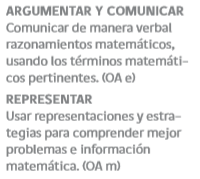 